УКРАЇНА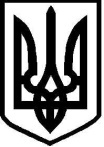 СКАЛА–ПОДІЛЬСЬКИЙ НАВЧАЛЬНО-ВИХОВНИЙ КОМПЛЕКС «ЗАГАЛЬНООСВІТНІЙ НАВЧАЛЬНИЙ ЗАКЛАД І-ІІІ СТУПЕНІВ –ДОШКІЛЬНИЙ НАВЧАЛЬНИЙ ЗАКЛАД»вул. Грушевського, 33, смт Скала–Подільська, Борщівський район, Тернопільська область 48720   тел. 5-11-85 		E-mail: spschool@i.ua	Код ЄДРПОУ 24620769 «___» _________ _____ року № ________Відділ освіти виконавчого комітету Скала-Подільської селищної радиН А К А З13 травня 2020 року									№ 74Про організоване завершення2019/2020 навчального року Відповідно до частини 8 статті 12 Закону України «Про повну загальну середню освіту», наказів Міністерства освіти і науки від 30.03.2020 № 463 «Про звільнення від проходження державної підсумкової атестації учнів, які завершують здобуття початкової та базової загальної середньої освіти, у 2019/2020 навчальному році», від 06.04.2020  № 480 «Про внесення змін до Календарного плану підготовки та проведення в 2020 році зовнішнього незалежного оцінювання результатів навчання, здобутих на основі повної загальної середньої освіти», листів Міністерства освіти і науки України від 11.03.2020 № 1/9-154 «Про рекомендації щодо організації роботи закладів освіти під час карантину», від 23.03.2020 № 1/9-173 «Щодо організації освітнього процесу в закладах загальної середньої освіти під час карантину», від 31.03.2020 № 1/9-182 «Щодо організованого завершення 2019/2020 навчального року та зарахування до закладів загальної середньої освіти», від 16.04.2020 № 1/9-213 «Щодо проведення підсумкового оцінювання та організованого завершення 2019/2020 навчального року», наказу управління освіти і науки Тернопільської обласної державної адміністрації від 12.05.2020 № 76-од «Про організоване закінчення 2019/2020 навчального року», наказу відділу освіти виконавчого комітету Скала-Подільської селищної ради від 13 травня 2020 року № 12-од «Про організоване завершення 2019/2020 навчального року», з метою організованого завершення 2019/2020 навчального рокуН А К А З У Ю:1. Організувати освітній процес відповідно до структури навчального року та завершити 2019/2020 навчальний рік у терміни відповідно до ст. 10 Закону України «Про повну загальну середню освіту».2. Планувати кількість та обсяг завдань та контрольних заходів з урахуванням принципу здоров’я збереження, запобігаючи емоційному, ментальному та фізичному перевантаженню учнів.3. Забезпечити всім учням доступ до навчальних матеріалів та завдань шляхом використання різних засобів обміну інформацією.4. Організувати проведення індивідуальних онлайн-консультацій для учнів, які хворіють.5. Укласти графік дистанційних перевірочних робіт з метою недопущення перевантаження учнів і раціонального використання часу.6. Вжити заходів щодо додержання вимог державних стандартів загальної середньої освіти та засвоєння учнями змісту кожного навчального предмета (інтегрованого курсу), використовуючи при цьому під час карантину технології дистанційного навчання, та за рахунок ущільнення вивчення відповідного матеріалу після завершення карантину з організацією повторення окремих тем на початку наступного навчального року.7.Видати накази щодо звільнення від проходження державної підсумкової атестації учнів, які завершують здобуття початкової та базової загальної середньої освіти  у 2019/2020 навчальному році, врахувавши вимоги наказу Міністерства освіти і науки України від 30.03.2020 року № 463 «Про звільнення від проходження державної підсумкової атестації учнів, які завершують здобуття початкової та базової загальної середньої освіти, у 2019/2020 навчальному році». У відповідних документах про освіту робиться запис «звільнений(а)».8. Завершити оформлення шкільної документації (класні журнали, свідоцтва досягнень, табелі,  додатки до свідоцтв про базову загальну середню освіту та повну загальну середню освіту тощо) після прийняття Урядом рішення щодо послаблення карантинних обмежень або відповідно до складених графіків роботи педагогічних працівників безпосередньо на робочих місцях.9. Організувати на початку 2020/2021 навчального року в 2-11-х класах проведення вхідного оцінювання учнів з метою діагностування рівня навчальних досягнень учнів за попередній навчальний рік та планування подальшої роботи із систематизації, узагальнення та закріплення навчального матеріалу, що вивчався учнями дистанційно.10. Передбачити під час календарно-тематичного планування на 2020/2021 навчальний рік збільшення навчального часу на узагальнення та закріплення навчального матеріалу за попередній навчальний рік.11. Зазначити, що відповідно до статті 17 Закону України «Про повну загальну середню освіту» у разі відсутності результатів річного оцінювання та/або державної підсумкової атестації після завершення навчання за освітньою програмою закладу освіти учень має право до початку нового навчального року пройти річне оцінювання та/або державну підсумкову атестацію.12. Врахувати, що учні 11-х класів складають державну підсумкову атестацію (далі – ДПА), у формі зовнішнього незалежного оцінювання (далі – ЗНО) відповідно до Календарного плану підготовки та проведення ЗНО 2020 зі змінами, внесеними наказом МОН України від 06.04.2020 № 480. Документи про здобуття повної загальної середньої освіти учням вручити після проходження ДПА.13. Здійснити підсумкове оцінювання учнів, які здобувають освіту за індивідуальною формою (педагогічний патронаж) у 2019/2020 навчальному році з використанням технологій дистанційного навчання. Учні 9-го класів, які здобувають освіту за формою педагогічного патронажу, звільняються від ДПА та проходять лише річне оцінювання.14. Забезпечити переведення учнів до наступного класу та відрахування згідно чинного законодавства.15. Усім здобувачам освіти видати відповідний документ про освіту (свідоцтво досягнень, табель успішності, свідоцтва про базову загальну середню освіту та повну загальну середню освіту). Свідоцтво про здобуття базової середньої освіти, свідоцтва досягнень, табелі навчальних досягнень учнів оформити не пізніше 15.06.2020 року.16. Розробити і затвердити графіки видачі випускникам 9-х класів  свідоцтв про здобуття базової середньої освіти з урахуванням необхідності дотримання протиепідеміологічних вимог.17. Учням 1-8-х та 10-х класів надіслати копії відповідних документів електронною поштою або в інший спосіб, з подальшим врученням оригіналу документа у вересні 2020/2021 навчального року. 18. Учням 1-8, 10 класів, які не планують навчатися в іншому закладі освіти, надіслати копії відповідних документів електронною поштою або в інший спосіб, з подальшим врученням оригіналу документа у вересні 2020/2021 навчального року. 19. Учням 1-8, 10-х класів, які продовжуватимуть навчання в інших закладах освіти, видати документи з врахуванням карантинних заходів. 20. Провести зарахування дітей до закладу загальної середньої освіти відповідно до вимог Порядку зарахування, відрахування та переведення учнів до державних та комунальних закладів освіти для здобуття повної загальної середньої освіти, затвердженого наказом Міністерства освіти і науки України від 16.04.2018 року № 367.21. Організувати прийом документів, необхідних для зарахування до першого класу.22. Дозволити прийом  документів та їх копій  щодо зарахування до НВК у електронному вигляді, врахувавши, що згідно з пунктом 8 розділу IV Інструкції з діловодства у закладах загальної середньої освіти, затвердженої наказом Міністерства освіти і науки України від 25 червня 2018 року № 676, зареєстрованої в Міністерстві юстиції України 11 вересня 2018 року за                № 1028/32480, вхідні документи, надіслані у такий спосіб, реєструються окремо від інших документів із зазначенням електронної адреси відправника та адресата;  23. Кількість учнів у кожному класі та, відповідно, наявність вільних місць у закладі обов‘язково оприлюднити на шкільному веб-сайті;24. Видати наказ про зарахування дітей до першого класу та оприлюднити його на шкільному веб-сайті.25. З метою запобігання поширенню коронавірусної хвороби (COVID-19) у 2019/2020 навчальному році не проводити масові заходи із залученням учасників освітнього процесу, у тому числі свята «Останнього дзвоника» та урочистостей з нагоди отримання документів про освіту. 26. Контроль за виконанням наказу залишаю за собою.Директор НВК					Н. В. ДОРОЖ